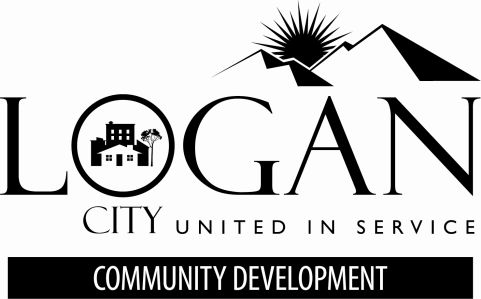 PLANNING COMMISSIONMeeting of May 28, 2015City Hall Municipal Council Chambers  290 North 100 West  Logan, UT 84321  www.loganutah.orgAGENDA4:30 p.m.   Bus Tour of Agenda Sites   The Planning Commission will travel in a city bus to drive by each of the agenda sites for which hearings are scheduled.  No decisions are made during the tour.  The bus leaves from City Hall and the public is invited.5:30 p.m.WELCOMEApproval of minutes from the meeting of May 14, 2015.PUBLIC HEARING   The following items are scheduled for a public hearing before the Commission. The order of the meeting is for the Chair to read the agenda item.  Staff will summarize its report to the Commission.  The proponent of the project can make a presentation.  Public comment is encouraged. The Commission will close the public hearing and deliberate prior to making a decision.PC 15-019 Young Auto Mall – Display Lot – request to continue to July 23, 2015 - [Conditional Use Permit] Jeffrey Budge/Young T/H Real Estate LLC, authorized agent/owner, requests a permit for vehicle sales and display on the existing lot on 1.5 acres located at 1885 North Main in the Commercial (COM) zone; TIN 04-080-0022.PC 15-025 Maverik Main Street – continued from May 14 - [Design Review Permit] Maverik Inc./CA Fullmer Family LLC, authorized agent/owner, request a 5,046 SF 24-hour convenience store with gasoline sales on 1.71 acres at 300 South Main Street in the Commercial (COM) zone; TIN 02-053-0016;-0017;-0018;-0015;-0032;-0033;-0035.PC 15-027 GW Properties 6-plex – continued from May 14 - [Design Review Permit]  Greg McDonagh/GW Properties LLC, authorized agent/owner, request to remove the existing structure and construct a 3-story 6-plex on .3 acres at 274 East 300 North in the Mixed Residential (MR-20) zone; TIN 06-063-0024.PC 15-031 Digis Internet Site – Cliffside [Conditional Use Permit] Digis Construction/Drogheda LC, authorized agent/owner, request to construct a small internet transmission site on 5.58 acres at 190 North 1610 East in the Neighborhood Residential (NR-6) zone; TIN 06-098-0027WORKSHOP ITEMS for June 11, 2015 PC 15-032 Northern Utah Medical Center – amended [Subdivision Permit]ADJOURNMENT*  *  *  *  *  *  *  *The Logan City Planning Commission is a quasi-judicial body established for purposes of reviewing applications for development as required by the Land Development Code. The Planning Commission is charged to carry out the growth and development policies of the Municipal Council as expressed in the General Plan and to implement the programs of the plan. The Commission functions as the approval body for certain planning and zoning matters, and reviews and recommends on legislative matters related to planning and zoning, in conformance with Utah law.As a quasi-judicial body, the decisions made by this body pertain only to matters proposed on the published agenda, upon consideration of facts, reports and testimony provided in evidence of a project. The Commission must rely on substantial evidence in determining whether a project complies with the law.  Emotional pleas or personal opinions are not substantive evidence.Meetings are conducted at the discretion of the Commission, and we ask for your cooperation in maintaining the following:Consideration of items will occur as indicated on the printed agenda, although the Commission reserves the right to alter the order if the need arises.Those speaking are asked to keep comments relevant to the matter being considered.Outbursts, including cheers, jeers, and applause are not appropriate as they may discourage those with opposing views from speaking. Items involving a large number of people wishing to make comments, a time limit may be imposed. Once the public comment portion for a particular item has been closed, no additional public comments are allowed, unless requested by the Commission.Anyone wishing to speak is asked to sign in at the podium.  All public comment and questions will be made into the microphone at the podium to allow for recording of the proceeding.  The meeting is managed by the Chair.  All questions/comments will be directed to the Commission.